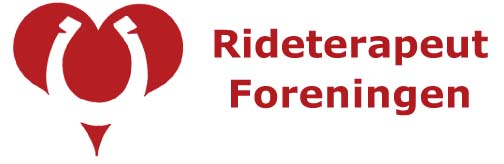 Indkaldelse til Generalforsamling.Dato:	18. juni 2017Tid:	kl. 11.00 – 13.30Sted: 	Familien Frederiksens IshestePædagogisk Center for Mennesker og Heste	Brandhøjgårdsvej 108	2640 Hedehusene	Dagens program:Kl. 11.00-12.30	GeneralforsamlingKl. 12.30-14.00	Frokost + netværkssamtale på tværs af medlemmerneVedlagt:Dagsorden til GeneralforsamlingenReferat fra den ordinære generalforsamling 22. maj 2016.Indkaldelse, forslag og referat fra ekstraordinær generalforsamling den 17. juni 2016Vedtægter for foreningen, senest revideret 2016, efter beslutning på ekstraordinær generalforsamling 17. juni.2016Giv venligst besked om du kommer senest 1. juni 2017 på e-mail til: info@rideterapeutforeningen.dk.Med venlig hilsenMaja Frederiksen, formandDagsorden til Generalforsamling i Rideterapeutforeningen 2017.Velkomst v/formanden02. 	Valg af dirigent og referent.
03. 	Formandens beretning om foreningens virksomhed i det forløbne år.
04. 	Forelæggelse af revideret regnskab til godkendelse.05. 	Fastsættelse af kontingent.06. 	Indkomne forslag, der er bestyrelsen i hænde senest 4. juni 2017. Sendes til 	info@rideterapeutforeningen.dk.07. 	Valg af formand, 1 bestyrelsesmedlem og 1 suppleant, idet disse vælges i ulige år:Maja Frederiksens genopstiller som formandKasserer, 2 bestyrelsesmedlemmer og 1 suppleant vælges i lige år. Det vil sige, at Birgit Frederiksen fortsætter som kasserer, Charlotte Rask og Lenna Billekop Heinrichs fortsætter som bestyrelsesmedlemer - og Dorte Hartvig Jensen fortsætter som suppleant.08. 	Valg af revisor09. 	Valg af uddannelse udvalg. Såfremt der ikke er kandidater fortsætterbestyrelsen med at varetage opgaverne.10. 	Eventuelt.